Приложение 3. ОКа                                                                   Ярослав Мудрый                                                                 (1019 – 1054гг.)          Изяслав                           Святослав                              Всеволод                      Вячеслав                                 Игорь          1054г.                                                                                  1093гг.         Киев                                Чернигов                            Переяславец        1068г. на р. Альте                       половцы         1072г. Правда Ярославичей      сражение              победа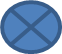 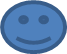 